Муниципальное бюджетное образовательное учреждение дополнительного образования «Центр творчества №3» г. Красноярска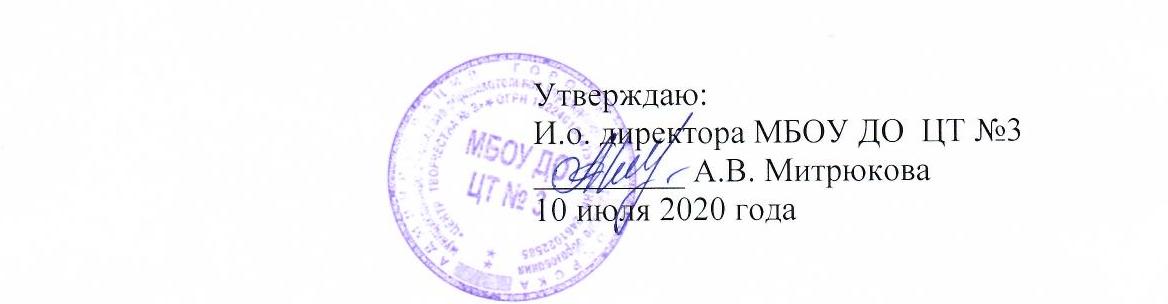 Дополнительная  общеобразовательная программа  студии лепки "Городской  калейдоскоп"     Разработчик:       Додонова У.Н.г. Красноярск2020 годСодержаниеПояснительная записка………………………………………..3Учебный план и содержание программы…………………..6 - 7Календарно – тематическое планирование………………….8-9     4. Список литературы……………………………………………..10ПОЯСНИТЕЛЬНАЯ ЗАПИСКАДополнительная  общеразвивающая программа «Городской калейдоскоп» художественной направленности,  ориентирована на развитие творческих способностей обучающихся младшего школьного возраста (7-12 лет) посредством создания игровой среды через моделирование городской жизни.Содержание обучения – лепка из пластических материалов, преимущественно из пластилина. В рамках программы дети создают индивидуальные и коллективные работы, предварительно ознакомившись с историей и конструктивными особенностями создаваемых объектов. Выбор пластического материала обусловлен возможностью «игры» с пластилиновыми фигурками – моделями, что позволяет «проигрывать» истории городской жизни. Мотив жизни в городе – мегаполисе выбран не случайно – дети учатся ориентироваться в пространстве города, архитектуре, городских объектах, профессиях, транспорте, в игровой форме «проживают» ситуации, с которыми ежедневно сталкивается каждый житель город. Таким образом формируется стиль жизни горожанина, жителя современного мегаполиса. Направленность программы: художественная, Срок освоения – 1 год. Режим занятий:  36 учебных недель, 108 академических часовЗанятия проводятся 1 раз в неделю, по 3 занятия продолжительностью 45 минут каждое с 10 –минутным перерывом между занятиями.Возраст обучающихся – 7-12 лет. Категории детей с ОВЗ, которые могут проходить обучение по программе: дети с нарушениями ОДА, СДВГ, слабовидящие и слабослышащие.Дети с ОВЗ обучаются в группах совместно с детьми, не имеющими особенностей развития.Цель программы: Раскрытие творческого потенциала учащихся, посредством создания игровой среды через моделирование городской жизни.Задачи программы:Создать условия для первичной профориентации, знакомство с пиром профессий в целом.Сформировать навыки лепки и конструирования плоских и объемных фигур.Создать условия для развития коммуникативных компетенций ребенка при создании коллективной работы (взаимодействие в команде, распределение ролей, умение слушать, договариваться, решать конфликты и т.д.)Принципы обучения:Принцип обучения через деятельность;Принцип доступности обучения;Принцип наглядности;Принцип целенаправленности.Основные приёмы и методы обучения:Репродуктивный – применяется при обучении основным способам лепки, отработке навыков изготовления элементов изделияОбъяснительно-иллюстративный – в основном применяется при изучении нового теоретического материала, а также при показе последовательности изготовления изделияЧастично поисковый – основной метод обучения, позволяющий учащимся при работе над изделием не только совершенствовать технику исполнения, но и развивать творческие способности за счет авторского моделирования изделийФормы занятий:- вводные беседы и объяснения- показ технологических приёмов- самостоятельная творческая работа- подведение итогов- коллективная работа в малых группах над общим изделием (итоговая работа по окончание года);Ожидаемые результаты:Выпускник  образовательной программы «Городской калейдоскоп»: - владеет навыками лепки плоских и объемных фигур, основными приемами работы с пластическими материалами, - умеет создавать объекты из пластического материала в различных техниках, проходя путь от замысла к практическому воплощению;- умеет работать в команде, участвовать в создании коллективной работы, создании «истории» и ее «проигрывания»;- обладает необходимыми для работы в группе коммуникативными компетенциями и социальными навыками: умение строить диалог, распределять роли, быть лидером и подчиняться, выражать свое мнение и слушать критику, взаимодействовать с партнерами в процессе игры, решать конфликты, договариваться;- имеет представление о стиле жизни города, его объектах, людях, городской среде и ритме жизни, городских профессиях и их функциях.Формы аттестации: промежуточная (по окончании первого полугодия), итоговая – по окончании обучения.Формы отслеживания результата: - педагогическое налюбдение- игра-презентация работы (объекта городской жизни, его истории)- выставки работ (внутристудийные и «внешние»)Формы фиксации результата:-  портфолио работ- портфолио достиженийМатериально-техническое обеспечение:Учебная аудитория площадью не менее 60 кв.м., соответствующая требованиями СанПиН по освещению, оборудованная раковиной, ученической мебелью в соответствии с возрастом детей.Подсобное помещение (кладовая) для хранения материаловШкафы и стеллажи для хранения иллюстрированной литературы и образцовСтеллажи хранения работСтеллажи и стенды для размещения тематических выставокОргтехника: телевизор, компьютер, МФУ. Иллюстрированная литератураТематические электронные презентацииУчебно – тематический план и содержание программыТехнологически программа включает в себя разделы:Пластилиновая жипописьОбъемные изделия из пластилинаЛепка с использованием дополнительных метариаловСамостоятельная творческая работаКоллективная работа: 5.1.Создание Истории  из жизни города,5.2. Изготовление объектов для нее, 5.3. Проигрывание истории.Календарно – тематическое планированиеСписок литературыАлехин А.Д. Изобразительное искусство. Художник. Педагог. Школа: книга для учителя. – М., Просвещение, 1984 Выготский Л.С. Воображение и творчество в детском возрасте. - 3-е изд.- М., Просвещение, 1991 И.П.Волков. Художественная студия в школе. "Просвещение", М.,1993г.Дайн Г.Л. Игрушечных дел мастера. М., 1993Горяева Н.А. Первые шаги в мире искусства. Из опыта работы: Книга для учителя. М., Просвещение, 1991 Давыдов В.В. Проблемы развивающего обучения. Опыт теоретического и экспериментального психологического исследования. - М., Педагогика,1989 Зеленина Е.Л. Играем, познаем, рисуем.  М., Просвещение, 1996 Казакова Т.С. Изобразительная деятельность и художественное развитие дошкольника. М., Педагогика, 1983 Кирилло А.А. Учителю об изобразительных материалах. М., Просвещение, 1971 Просвещение, 1985 Курчевский В.В. А что там, за окном? М., Педагогика, 1985 Люблинская А.А. Учителю о психологии младшего школьника.  М., Просвещение, 1977 Полунина В. Искусство и дети. Из опыта работы учителя. М., Просвещение, 1982 Ростовцев Н.Н.Методика преподавания изобразительного искусства в школе.М.,1998«Непрерывное образование в сфере культуры» Сборник научно-методических работ  №4 / 2008  Красноярский краевой научно-учебный центр кадров культурыСокольникова Н.М. Изобразительное искусство и методика его преподавания в начальной школе. М., Академия, 2008№Тематический разделТематический разделТематический разделТематический разделСодержание образовательной программы№изучаемые профессииизучаемые профессииигровой антуражигровой антуражСодержание образовательной программы1Игровая среда: «Мой дом, мой двор»Игровая среда: «Мой дом, мой двор»Игровая среда: «Мой дом, мой двор»Игровая среда: «Мой дом, мой двор»Объемная поделка из пластилина «Любимая игрушка»;Объемная поделка из пластилина «Тузик»;Пластилиновая живопись «Такса»; Пластилиновая живопись «Кот с сосисками»;Объемная поделка из пластилина «Мороженое»;Пластилиновая живопись «Как я живу»; Проведение совместной игры: «В нашем доме и во дворе…» с использованием изготовленных детьми пластилиновых объектов.1- Мастер- игрушечник- дизайнер интерьера, - кондитер,- кинолог- Мастер- игрушечник- дизайнер интерьера, - кондитер,- кинолог- Мастер- игрушечник- дизайнер интерьера, - кондитер,- кинологквартира,дворигрушки, еда, мебель, домашние питомцыОбъемная поделка из пластилина «Любимая игрушка»;Объемная поделка из пластилина «Тузик»;Пластилиновая живопись «Такса»; Пластилиновая живопись «Кот с сосисками»;Объемная поделка из пластилина «Мороженое»;Пластилиновая живопись «Как я живу»; Проведение совместной игры: «В нашем доме и во дворе…» с использованием изготовленных детьми пластилиновых объектов.2игровая среда: «Городское путешествие» игровая среда: «Городское путешествие» игровая среда: «Городское путешествие» игровая среда: «Городское путешествие» Пластилиновая живопись «Я -  автомобилист». Объемная поделка из пластилина «Полицейская машина» . Объемная поделка из пластилина с применением проволоки «Трамвай». Объемная поделка из пластилина «Персонаж-полицейский». Объемная поделка из пластилина с применением бумаги и картона «Кораблик». Пластилиновая живопись «Путешествие по Енисею».Проведение совместной игры: «Городское путешествие» с использованием изготовленных детьми пластилиновых объектов..2- водитель, - шофер,- полицейский- водитель, - шофер,- полицейский- водитель, - шофер,- полицейскийгородской транспорт,  речной транспорт, транспорт будущегоПластилиновая живопись «Я -  автомобилист». Объемная поделка из пластилина «Полицейская машина» . Объемная поделка из пластилина с применением проволоки «Трамвай». Объемная поделка из пластилина «Персонаж-полицейский». Объемная поделка из пластилина с применением бумаги и картона «Кораблик». Пластилиновая живопись «Путешествие по Енисею».Проведение совместной игры: «Городское путешествие» с использованием изготовленных детьми пластилиновых объектов..3игровая среда: «Цирковое представление»игровая среда: «Цирковое представление»игровая среда: «Цирковое представление»игровая среда: «Цирковое представление»Объемная поделка из пластилина «Цирковой артист -бегемотик». Объемная поделка из пластилина «Пони». Пластилиновая живопись на картоне с применением бисера «Веселые пингвины». Пластилиновая живопись с применением бисера «Клоун на арене».Объемная поделка из пластилина «Персонаж- дрессировщик».Проведение совместной игры: «Цирковое представление» с использованием изготовленных детьми пластилиновых объектов.3- клоун, - дрессировщикарена цирка,  цирковые артисты в костюмах.арена цирка,  цирковые артисты в костюмах.арена цирка,  цирковые артисты в костюмах.Объемная поделка из пластилина «Цирковой артист -бегемотик». Объемная поделка из пластилина «Пони». Пластилиновая живопись на картоне с применением бисера «Веселые пингвины». Пластилиновая живопись с применением бисера «Клоун на арене».Объемная поделка из пластилина «Персонаж- дрессировщик».Проведение совместной игры: «Цирковое представление» с использованием изготовленных детьми пластилиновых объектов.4игровая среда:  «Заболела бабушка»игровая среда:  «Заболела бабушка»игровая среда:  «Заболела бабушка»игровая среда:  «Заболела бабушка»Объемная поделка из пластилина «Машина скорой помощи». Объемная поделка из пластилина «Персонаж- врач», «Персонаж- бабушка», «Персонажи-санитары с носилками».Проведение совместной игры  «Заболела бабушка» с использованием изготовленных детьми пластилиновых объектов..4- врач, - санитар, - медсестрабольница, «скорая помощь» больница, «скорая помощь» больница, «скорая помощь» Объемная поделка из пластилина «Машина скорой помощи». Объемная поделка из пластилина «Персонаж- врач», «Персонаж- бабушка», «Персонажи-санитары с носилками».Проведение совместной игры  «Заболела бабушка» с использованием изготовленных детьми пластилиновых объектов..5игровая среда:  «Мы строим город».игровая среда:  «Мы строим город».игровая среда:  «Мы строим город».игровая среда:  «Мы строим город».Конструирование макета дома из спичечных коробков. Придумать способ «озеленения» города,Объемная поделка  «Дерево в городе». Коллективная работа: «Большая стройка».  Из картона, бумаги, пластилина  и подручного материала «строим город»,  дороги, магазины, дома, жители, транспорт и.т.д.Проведение совместной игры: «Наш город» с использованием изготовленных детьми пластилиновых объектов.  5- архитектор- строитель- продавец, - садовник, -ландшафтный дизайнерулицы города, историческая архитектура, дороги, магазиныулицы города, историческая архитектура, дороги, магазиныулицы города, историческая архитектура, дороги, магазиныКонструирование макета дома из спичечных коробков. Придумать способ «озеленения» города,Объемная поделка  «Дерево в городе». Коллективная работа: «Большая стройка».  Из картона, бумаги, пластилина  и подручного материала «строим город»,  дороги, магазины, дома, жители, транспорт и.т.д.Проведение совместной игры: «Наш город» с использованием изготовленных детьми пластилиновых объектов.  №ТемаКол-во часовТехника пожарной безопасности Объемная поделка из пластилина «Любимая игрушка» 12Объемная поделка из пластилина «Мороженое». Объемная поделка из пластилина «Тузик». 3Пластилиновая живопись «Такса».3Пластилиновая живопись «Кот с сосисками».3Пластилиновая живопись «Как я живу».3Игра: «В нашем доме; во дворе»… 3Пластилиновая живопись «Я -  автомобилист». 3Объемная поделка из пластилина «Полицейская машина». Объемная поделка из пластилина «Персонаж-полицейский».3Объемная поделка из пластилина с применением проволоки «Трамвай».3Объемная поделка из пластилина с применением бумаги и картона «Кораблик».3Пластилиновая живопись «Путешествие по Енисею».3Игра: «Городское путешествие»3Техника пожарной безопасности. Новогодний сувенир (бумага, картон)12Новогодний сувенир (бумага, картон)3Пластилиновая живопись на картоне с применением бисера «Веселые пингвины». 3Промежуточная аттестация по итогам первого полугодия.3Объемная поделка из пластилина «Цирковой артист -бегемотик». 3Объемная поделка из пластилина «Пони». 3Объемная поделка из пластилина «Персонаж- дрессировщик».3Пластилиновая живопись с применением бисера «Клоун на арене».3Игра: «Цирковое представление»3Объемная поделка из пластилина «Машина скорой помощи». 3Объемная поделка из пластилина «Персонаж- врач» 3Объемная поделка из пластилина «Персонаж- бабушка»,3Объемная поделка из пластилина «Персонажи-санитары с носилками».3Игра: «Заболела бабушка»3Конструирование макета дома из спичечных коробков. 3Озеленение города, объемная поделка «Дерево в городе»3Коллективная работа: «Большая стройка».  3Коллективная работа: «Большая стройка».  3Коллективная работа: «Большая стройка».  3Коллективная работа: «Большая стройка».  3Коллективная работа: «Большая стройка».  3Коллективная работа: «Большая стройка».  3Коллективная работа: «Большая стройка».  3Игра: «Наш город». Итоговая аттестация по итогам учебного года. 3Итого108